ЧЕРКАСЬКА ОБЛАСНА РАДАГОЛОВАР О З П О Р Я Д Ж Е Н Н Я13.06.2022                                                                                      № 112-рПро внесення змін до розпорядженняголови обласної ради від 09.06.2022 № 101-рВідповідно до статті 55 Закону України «Про місцеве самоврядування                  в Україні»:внести до розпорядження голови обласної ради від 09.06.2022 № 101-р «Про надання відпустки КАРПЕНКО О.А.» зміни, виклавши 
пункт 2 у такій редакції: «2. ПОКЛАСТИ на КОПІЙЧЕНКО Аллу Іванівну, головного бухгалтера комунального підприємства «Тальнівська центральна районна аптека № 73 Черкаської обласної ради», виконання обов’язків завідувача цього комунального підприємства на період відпустки КАРПЕНКО О.А. з 09.06.2022 до 16.07.2022.».Голова							                     А. ПІДГОРНИЙ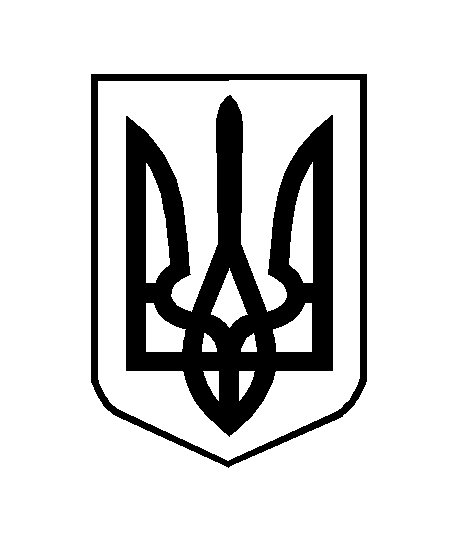 